Приложение № 4к Техническому заданиюКарточка № 20учета безнадзорной собакипо МК 23/2019 от 21.06.2019 г. Верхний ТагилМестонахождение г. Первоуральск                                                       "15" ноября 2019 г.Организацией Местная общественная организация Первоуральское городское общество защиты животных в лице Ворониной Ю. М. произведен  отлов  и  транспортировка  отловленной  безнадзорной собаки с привлечением подрядчика ИП Соколовский М.М. и использованием  транспортного средства: марка Лада Ларгус гос. номер К 437 МВ 196Дата поступления в пункт временного содержания: 15.11.2019 г.Пол: сука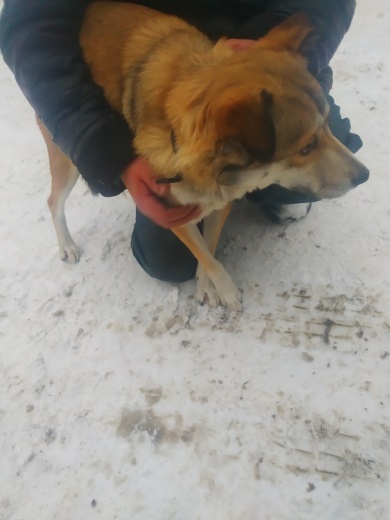 Порода беспороднаяОкрас сераяШерсть гладкошерстнаяУши полувисячиеХвост полукольцомРазмер средняяПримерный возраст 2 гОсобые приметы ____________________________________________________________Признаки  (отличительные  знаки),  свидетельствующие о наличии собственника(при их наличии) __________________________________________________________Адрес и описание места отлова: г. Верхний Тагил, ул. ЧеховаПроизведена стерилизация (кастрация): акт от "29" ноября 2019 г. N 5    3.  Осуществлена  передача безнадзорной собаки на временное содержание:___________________________________________________________________________             (Ф.И.О. частного лица, наименование организации)    4. "__" _____________ безнадзорная собака передана собственнику___________________________________________________________________________             (Ф.И.О. частного лица, наименование организации)    5. "__" _____________ безнадзорная собака передана в собственность___________________________________________________________________________             (Ф.И.О. частного лица, наименование организации)  Сопредседатель МОО ПГОЗЖ                                _________________/ Воронина Ю.М.Приложение № 4к Техническому заданиюКарточка № 21учета безнадзорной собакипо МК 23/2019 от 21.06.2019 г. Верхний ТагилМестонахождение г. Первоуральск                                                       "15" ноября 2019 г.Организацией Местная общественная организация Первоуральское городское общество защиты животных в лице Ворониной Ю. М. произведен  отлов  и  транспортировка  отловленной  безнадзорной собаки с привлечением подрядчика ИП Соколовский М.М. и использованием  транспортного средства: марка Лада Ларгус гос. номер К 437 МВ 196Дата поступления в пункт временного содержания: 15.11.2019 г.Пол: сука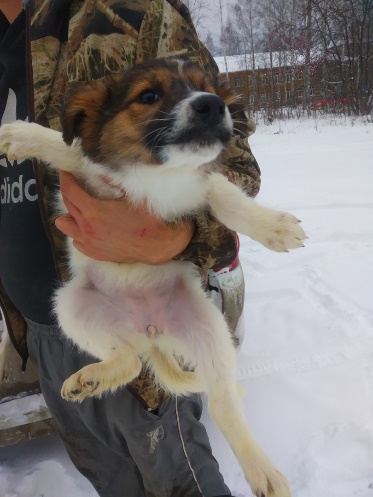 Порода беспороднаяОкрас бело-коричневаяШерсть гладкошерстнаяУши полувисячиеХвост полукольцомРазмер средняяПримерный возраст 4 месОсобые приметы ____________________________________________________________Признаки  (отличительные  знаки),  свидетельствующие о наличии собственника(при их наличии) __________________________________________________________Адрес и описание места отлова: г. Верхний Тагил, ул. Строительная   2. Произведена стерилизация (кастрация): акт от "29" ноября 2019 г. N 5    3.  Осуществлена  передача безнадзорной собаки на временное содержание:___________________________________________________________________________             (Ф.И.О. частного лица, наименование организации)    4. "__" _____________ безнадзорная собака передана собственнику___________________________________________________________________________             (Ф.И.О. частного лица, наименование организации)    5. "__" _____________ безнадзорная собака передана в собственность___________________________________________________________________________             (Ф.И.О. частного лица, наименование организации)  Сопредседатель МОО ПГОЗЖ                                _________________/ Воронина Ю.М.Приложение № 4к Техническому заданиюКарточка № 22учета безнадзорной собакипо МК 23/2019 от 21.06.2019 г. Верхний ТагилМестонахождение г. Первоуральск                                                       "15" ноября 2019 г.Организацией Местная общественная организация Первоуральское городское общество защиты животных в лице Ворониной Ю. М. произведен  отлов  и  транспортировка  отловленной  безнадзорной собаки с привлечением подрядчика ИП Соколовский М.М. и использованием  транспортного средства: марка Лада Ларгус гос. номер К 437 МВ 196Дата поступления в пункт временного содержания: 15.11.2019 г.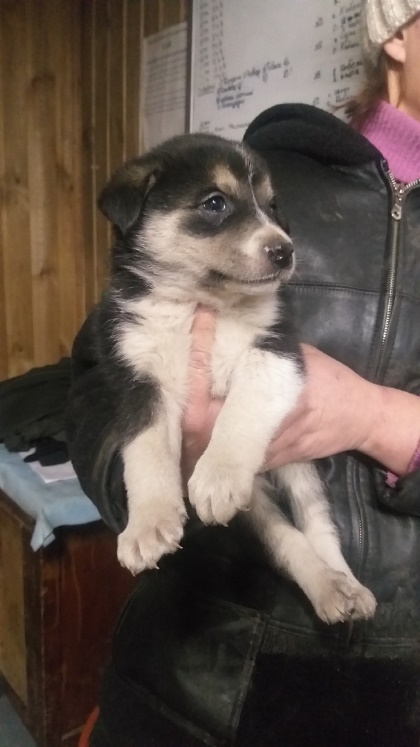 Пол: сукаПорода беспороднаяОкрас бело-чернаяШерсть гладкошерстнаяУши висячиеХвост полукольцомРазмер средняяПримерный возраст 4 месОсобые приметы ____________________________________________________________Признаки  (отличительные  знаки),  свидетельствующие о наличии собственника(при их наличии) __________________________________________________________Адрес и описание места отлова: г. Верхний Тагил, ул. Строительная   2. Произведена стерилизация (кастрация): акт от "29" ноября 2019 г. N 5    3.  Осуществлена  передача безнадзорной собаки на временное содержание:___________________________________________________________________________             (Ф.И.О. частного лица, наименование организации)    4. "__" _____________ безнадзорная собака передана собственнику___________________________________________________________________________             (Ф.И.О. частного лица, наименование организации)    5. "__" _____________ безнадзорная собака передана в собственность___________________________________________________________________________             (Ф.И.О. частного лица, наименование организации)  Сопредседатель МОО ПГОЗЖ                                _________________/ Воронина Ю.М.Приложение № 4к Техническому заданиюКарточка № 23учета безнадзорной собакипо МК 23/2019 от 21.06.2019 г. Верхний ТагилМестонахождение г. Первоуральск                                                       "15" ноября 2019 г.Организацией Местная общественная организация Первоуральское городское общество защиты животных в лице Ворониной Ю. М. произведен  отлов  и  транспортировка  отловленной  безнадзорной собаки с привлечением подрядчика ИП Соколовский М.М. и использованием  транспортного средства: марка Лада Ларгус гос. номер К 437 МВ 196Дата поступления в пункт временного содержания: 15.11.2019 г.Пол: кобель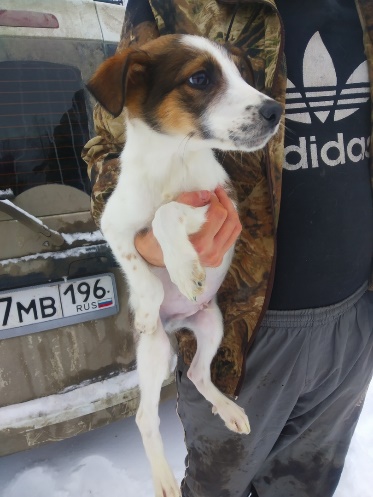 Порода беспородныйОкрас бело-коричневыйШерсть гладкошерстныйУши полувисячиеХвост полукольцомРазмер среднийПримерный возраст 4 месОсобые приметы ____________________________________________________________Признаки  (отличительные  знаки),  свидетельствующие о наличии собственника(при их наличии) __________________________________________________________Адрес и описание места отлова: г. Верхний Тагил, ул. Строительная   2. Произведена стерилизация (кастрация): акт от "29" ноября 2019 г. N 5    3.  Осуществлена  передача безнадзорной собаки на временное содержание:___________________________________________________________________________             (Ф.И.О. частного лица, наименование организации)    4. "__" _____________ безнадзорная собака передана собственнику___________________________________________________________________________             (Ф.И.О. частного лица, наименование организации)    5. "__" _____________ безнадзорная собака передана в собственность___________________________________________________________________________             (Ф.И.О. частного лица, наименование организации)  Сопредседатель МОО ПГОЗЖ                                _________________/ Воронина Ю.М.Приложение № 4к Техническому заданиюКарточка № 24учета безнадзорной собакипо МК 23/2019 от 21.06.2019 г. Верхний ТагилМестонахождение г. Первоуральск                                                       "15" ноября 2019 г.Организацией Местная общественная организация Первоуральское городское общество защиты животных в лице Ворониной Ю. М. произведен  отлов  и  транспортировка  отловленной  безнадзорной собаки с привлечением подрядчика ИП Соколовский М.М. и использованием  транспортного средства: марка Лада Ларгус гос. номер К 437 МВ 196Дата поступления в пункт временного содержания: 15.11.2019 г.Пол: сука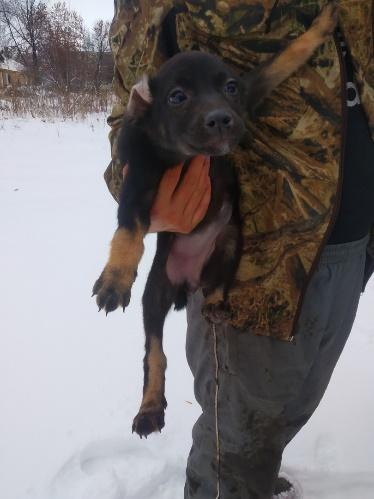 Порода беспороднаяОкрас черно-подпалаяШерсть гладкошерстнаяУши полувисячиеХвост полукольцомРазмер средняяПримерный возраст 4 месОсобые приметы ____________________________________________________________Признаки  (отличительные  знаки),  свидетельствующие о наличии собственника(при их наличии) __________________________________________________________Адрес и описание места отлова: г. Верхний Тагил, ул. Строительная   2. Произведена стерилизация (кастрация): акт от "29" ноября 2019 г. N 5    3.  Осуществлена  передача безнадзорной собаки на временное содержание:___________________________________________________________________________             (Ф.И.О. частного лица, наименование организации)    4. "__" _____________ безнадзорная собака передана собственнику___________________________________________________________________________             (Ф.И.О. частного лица, наименование организации)    5. "__" _____________ безнадзорная собака передана в собственность___________________________________________________________________________             (Ф.И.О. частного лица, наименование организации)  Сопредседатель МОО ПГОЗЖ                                _________________/ Воронина Ю.М.Приложение № 4к Техническому заданиюКарточка № 25учета безнадзорной собакипо МК 23/2019 от 21.06.2019 г. Верхний ТагилМестонахождение г. Первоуральск                                                       "15" ноября 2019 г.Организацией Местная общественная организация Первоуральское городское общество защиты животных в лице Ворониной Ю. М. произведен  отлов  и  транспортировка  отловленной  безнадзорной собаки с привлечением подрядчика ИП Соколовский М.М. и использованием  транспортного средства: марка Лада Ларгус гос. номер К 437 МВ 196Дата поступления в пункт временного содержания: 15.11.2019 г.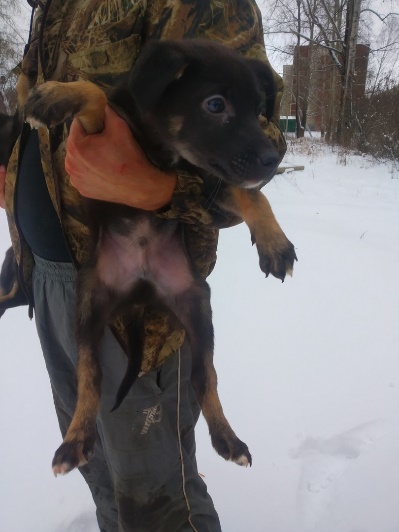 Пол: сукаПорода беспородныйОкрас черно-подпалыйШерсть гладкошерстныйУши полувисячиеХвост полукольцомРазмер среднийПримерный возраст 4 месОсобые приметы ____________________________________________________________Признаки  (отличительные  знаки),  свидетельствующие о наличии собственника(при их наличии) __________________________________________________________Адрес и описание места отлова: г. Верхний Тагил, ул. Строительная   2. Произведена стерилизация (кастрация): акт от "29" ноября 2019 г. N 5    3.  Осуществлена  передача безнадзорной собаки на временное содержание:___________________________________________________________________________             (Ф.И.О. частного лица, наименование организации)    4. "__" _____________ безнадзорная собака передана собственнику___________________________________________________________________________             (Ф.И.О. частного лица, наименование организации)    5. "__" _____________ безнадзорная собака передана в собственность___________________________________________________________________________             (Ф.И.О. частного лица, наименование организации)  Сопредседатель МОО ПГОЗЖ                                _________________/ Воронина Ю.М.Приложение № 4к Техническому заданиюКарточка № 26учета безнадзорной собакипо МК 23/2019 от 21.06.2019 г. Верхний ТагилМестонахождение г. Первоуральск                                                       "15" ноября 2019 г.Организацией Местная общественная организация Первоуральское городское общество защиты животных в лице Ворониной Ю. М. произведен  отлов  и  транспортировка  отловленной  безнадзорной собаки с привлечением подрядчика ИП Соколовский М.М. и использованием  транспортного средства: марка Лада Ларгус гос. номер К 437 МВ 196Дата поступления в пункт временного содержания: 15.11.2019 г.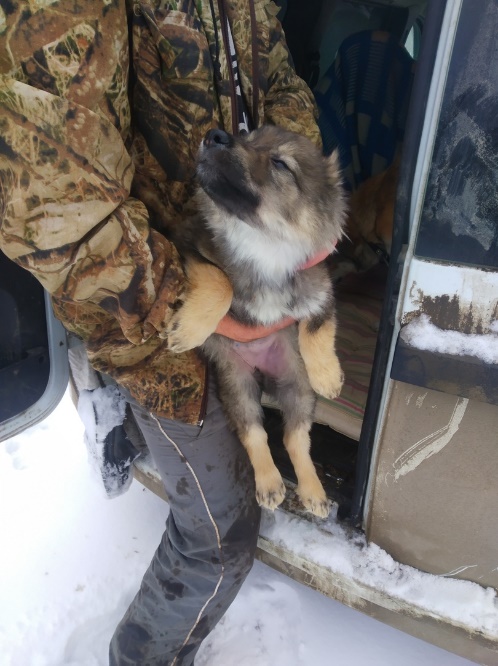 Пол: обельПорода беспородныйОкрас серыйШерсть гладкошерстныйУши полувисячиеХвост полукольцомРазмер среднийПримерный возраст 4 месОсобые приметы ____________________________________________________________Признаки  (отличительные  знаки),  свидетельствующие о наличии собственника(при их наличии) __________________________________________________________Адрес и описание места отлова: г. Верхний Тагил, ул. Строительная   2. Произведена стерилизация (кастрация): акт от "29" ноября 2019 г. N 5    3.  Осуществлена  передача безнадзорной собаки на временное содержание:___________________________________________________________________________             (Ф.И.О. частного лица, наименование организации)    4. "__" _____________ безнадзорная собака передана собственнику___________________________________________________________________________             (Ф.И.О. частного лица, наименование организации)    5. "__" _____________ безнадзорная собака передана в собственность___________________________________________________________________________             (Ф.И.О. частного лица, наименование организации)  Сопредседатель МОО ПГОЗЖ                                _________________/ Воронина Ю.М.